11 December 2020Dear Parent/Carer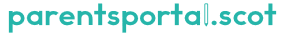 As part of Moray Council’s Improvement and Modernisation Programme we are introducing a “Parents Portal”, which is designed to reduce paper and give parents/carers online access to a range of school-related services. At the heart of the system is a secure online account through mygov.scot, which is known as ‘My Account’ and is already used in all Moray schools to enable parents to make online payments. Parents Portal will allow you to:-report your child’s absenceview the school calendar view your child’s class timetable (for pupils in secondary school)view your child’s attendance complete permission slips and consent formsupdate your own as well as your child’s details at any timeaccess Parent Zone, an information  areaaccess online school payments (iPayImpact)This is an exciting first phase of a new initiative. New services are being introduced gradually and will include a parents evening booking system.For further information, guidance and access to parentsportal.scot, please click on the link below:-www.moray.gov.uk/parentsportalOn signing up to the portal, you will be able to link to your child and access the services that are currently available. Please note this service is only available to Primary and Secondary children. Yours sincerelyFiona MichieBusiness Support Administration Manager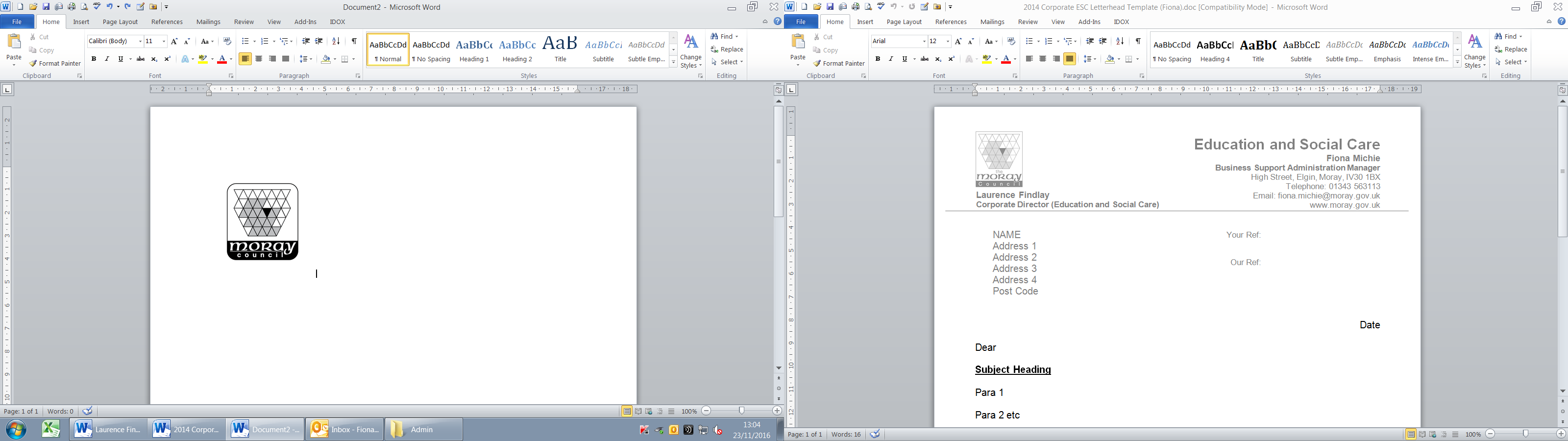 EDUCATION, COMMUNITIES & ORGANISATIONAL DEVELOPMENTFiona MichieBusiness Support Administration ManagerMoray CouncilElgin Moray IV30 1BXTelephone: 01343 563113EDUCATION, COMMUNITIES & ORGANISATIONAL DEVELOPMENTFiona MichieBusiness Support Administration ManagerMoray CouncilElgin Moray IV30 1BXTelephone: 01343 563113EDUCATION, COMMUNITIES & ORGANISATIONAL DEVELOPMENTFiona MichieBusiness Support Administration ManagerMoray CouncilElgin Moray IV30 1BXTelephone: 01343 563113email: fiona.michie@moray.gov.ukWebsite: www.moray.gov.uk